State of LouisianaState Licensing Board for Contractors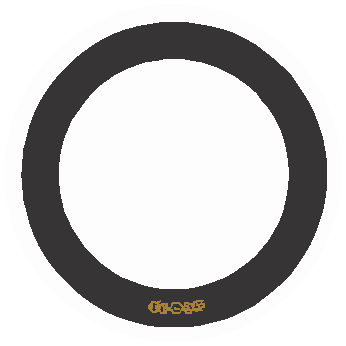 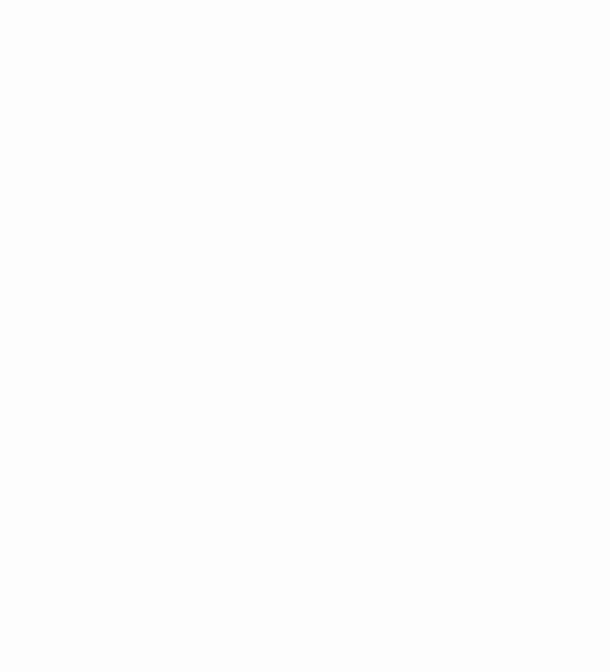 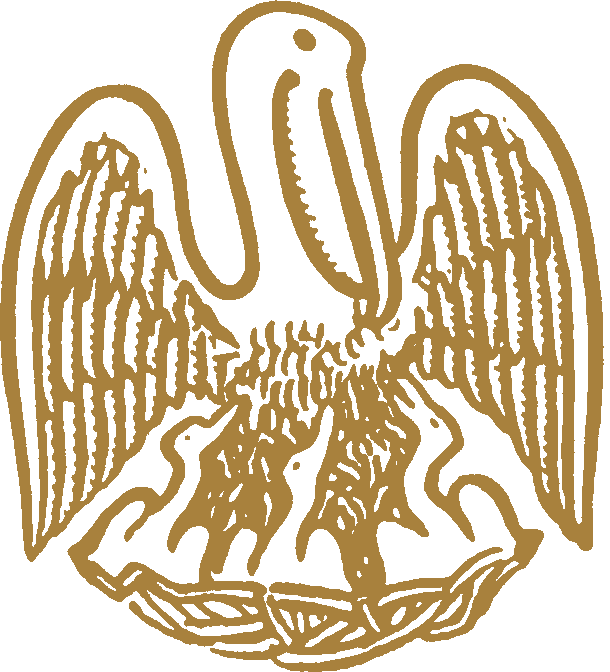 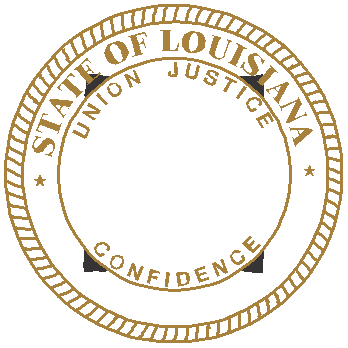 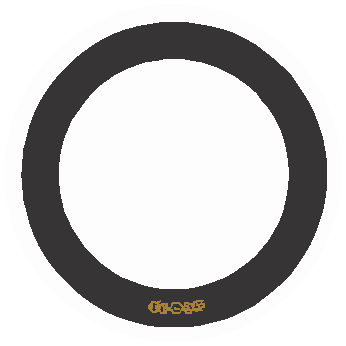 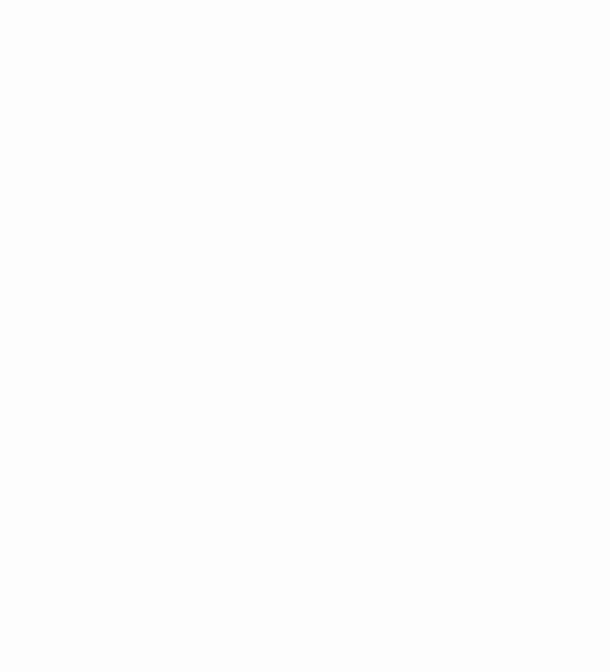 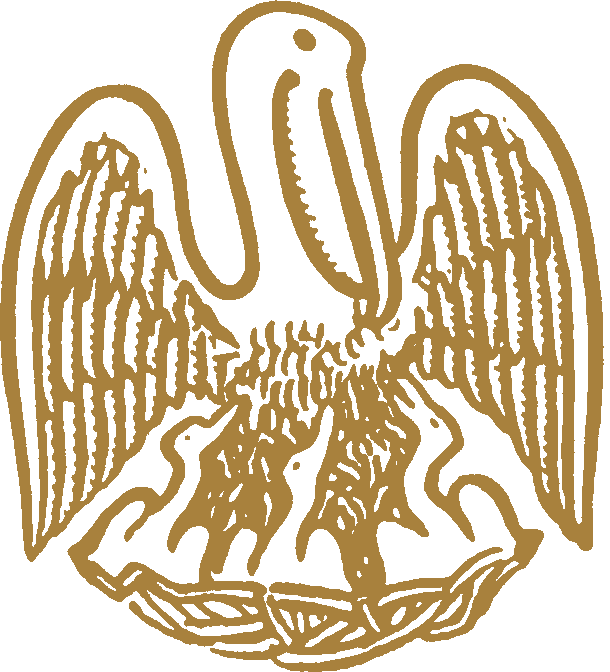 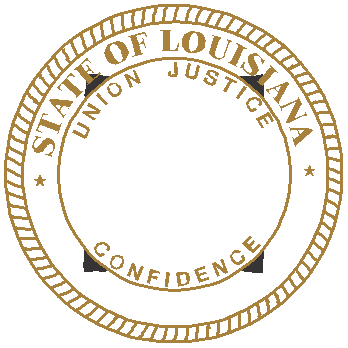 Commercial board MeetingAgenda – May 19, 2016ROLL CALL – Ms. Tarah Revette PLEDGE OF ALLEGIANCE – Mr. August Gallo, MemberINVOCATION & INTRODUCTION – Judge Darrell White, Retired, Hearing OfficerConsideration of the April 21, 2016 Commercial Board Meeting Minutes.Welcome / Introductions – Mr. Michael McDuff, Executive DirectorNEW BUSINESSQUALIFYING PARTY HEARINGS:D & D Roof Services, Inc., New Caney, Texas – Consideration of suspending, revoking, or removing a classification(s) from Louisiana contractors’ license number 52264 as the company has been without a qualifying party for Business & Law and Specialty: Roofing and Sheet Metal, Siding despite sixty (60) days elapsing.  La. R.S. 37:2156.1, Sec. 103 Rules and Regulations of the Board.Sunx Finance, LLC, Hammond, Louisiana – Consideration of suspending, revoking, or removing a classification(s) from Louisiana contractors’ license number 58934 as the company has been without a qualifying party for Business & Law; Electrical Work (Statewide); and Specialty: Solar Energy Equipment despite sixty (60) days elapsing.  La. R.S. 37:2156.1, Sec. 103 Rules and Regulations of the Board.Compliance HearingS: a)	Colmex Construction, LLC, New Orleans, Louisiana – Consideration of an alleged violation for entering into a contract with an unlicensed contractor to perform a scope of work where all labor and materials combined to complete the work was in an amount in excess of $50,000.00 on the Oretha Castle Haley and St. Andrew Food Court project ($622,907.00) in New Orleans, Louisiana.  La. R.S. 37:2158(A)(4).b)	Wendell Sanderson Jr. d/b/a Sanderson Plumbing, Picayune, Mississippi – Consideration of an alleged violation for acting as a contractor to perform a scope of work where all labor and materials combined to complete the work was in the amount of $27,845.48 without possessing a Louisiana State contractor’s license on the Oretha Castle Haley and St. Andrew Food Court project in New Orleans, Louisiana. La. R.S. 37:2160(A)(1).a)	S & R Development Inc. (of MS), Pearl, Mississippi – Consideration of an alleged violation for entering into a contract with an unlicensed contractor to perform a scope of work where all labor and materials combined to complete the work was in an amount in excess of $50,000.00 on the LaQuinta Inn & Suites project ($552,538.54) in West Monroe, Louisiana.  La. R.S. 37:2158(A)(4) and Rules and Regulations of the Board Sec. 109. b)	MM Construction LLC, Vicksburg, Mississippi – Consideration of an alleged violation for entering into a contract with an unlicensed contractor to perform work on the LaQuinta Inn & Suites project ($4,100,000.00) in West Monroe, Louisiana.  La. R.S. 37:2158(A)(4).c)	Beebe Commercial Flooring, LLC, Jacksonville, Arkansas – Consideration of an alleged violation for acting as a contractor to perform work without possessing a Louisiana State contractor’s license on the LaQuinta Inn & Suites project ($522,538.54) in West Monroe, Louisiana. La. R.S. 37:2160(A)(1).d)	Morris’s Trucking Company, Inc., West Monroe, Louisiana – Consideration of an alleged violation for acting as a contractor to perform work without possessing a Louisiana State contractor’s license on the LaQuinta Inn & Suites project ($73,517.00) in West Monroe, Louisiana. La. R.S. 37:2160(A)(1).e)	J.P.O. Contractors, Inc., Tuscaloosa, Alabama – Consideration of an alleged violation for acting as a contractor to perform work without possessing a Louisiana State contractor’s license on the LaQuinta Inn & Suites project ($153,000.00) in West Monroe, Louisiana. La. R.S. 37:2160(A)(1).f)	Rolando Vargas d/b/a PRS Construction, Arlington, Texas – Consideration of an alleged violation for acting as a contractor to perform work without possessing a Louisiana State contractor’s license on the LaQuinta Inn & Suites project ($156,053.75) in West Monroe, Louisiana. La. R.S. 37:2160(A)(1).g)	Alfredo Lopez d/b/a ALGV Construction, Red Oak, Texas – Consideration of an alleged violation for acting as a contractor to perform work without possessing a Louisiana State contractor’s license on the LaQuinta Inn & Suites project ($152,500.00) in West Monroe, Louisiana. La. R.S. 37:2160(A)(1).h)	Michael Walker d/b/a Walker Iron Works, Franklinton, Louisiana – Consideration of an alleged violation for acting as a contractor to perform work without possessing a Louisiana State contractor’s license on the LaQuinta Inn & Suites project ($83,873.00) in West Monroe, Louisiana. La. R.S. 37:2160(A)(1).STATUTORY CITATIONS:OLD BUSINESSF. 	COMPLIANCE HEARINGS/CONTINUANCES:1.	a)	Pilot Travel Center, Knoxville, Tennessee – Consideration of an alleged violation for entering into a contract with an unlicensed contractor, to perform an underground tank storage scope of work where the labor and materials combined to complete the work was in an amount in excess of $50,000.00, on the Pilot Travel Center # 1051 project ($2,500,000.00) in Iowa, Louisiana. La. R.S. 37:2158(A)(4).b)	A. Phelps Petroleum of Northwest Florida, Inc., Panama City, Florida – Consideration of an alleged violation for acting as a contractor to perform work without possessing a Louisiana State contractor’s license on the Pilot Travel Center #1051 project ($1,155,584.78) in Iowa, Louisiana. La. R.S. 37:2160(A)(1).c)	Moreau Services, LLC, Harvey, Louisiana – Consideration of an alleged violation for acting as a contractor to perform work without possessing a Louisiana State contractor’s license on the Pilot Travel Center #1051 project ($1,155,584.78) in Iowa, Louisiana. La. R.S. 37:2160(A)(1).2.	Complete Construction Contractors, LLC, Baton Rouge, Louisiana – Consideration of an alleged violation for entering into a contract with an unlicensed contractor to perform work on the Elf Express Hotel project ($1,615,022.00) in Baton Rouge, Louisiana. La. R.S. 37:2158(A)(4).3.	a)	Gulf Stream Manor Phase II, LLC d/b/a Gulf Stream Builders, LLC, Lake Charles, Louisiana – Consideration of an alleged violation for acting as a contractor to perform a scope of work where all labor and materials combined to complete the work was in the amount of $13,000,000.00 without possessing a Louisiana State contractor’s license on the Gulf Stream Manor Phase II, LLC 2A & 2B project in Lake Charles, Louisiana. La. R.S. 37:2160(A)(1).b)	Southern Choice Properties of LA, LLC, Lake Charles, Louisiana – Consideration of an alleged violation for acting as a contractor to perform a scope of work where all labor and materials combined to complete the work was in the amount of $450,500.00 without possessing a Louisiana State contractor’s license on the Gulf Stream Manor Phase II, LLC 2A & 2B project in Lake Charles, Louisiana. La. R.S. 37:2160(A)(1).4.	Mason James Construction, LLC, Baton Rouge, Louisiana – Consideration of an alleged violation for acting as a contractor to perform a scope of work where all labor and materials combined to complete the work was in the amount of $135,000.00 without possessing a Louisiana State contractor’s license on the Riverview Place Shopping Center project in Denham Springs, Louisiana. La. R.S. 37:2160(A)(1).G.	REQUEST FOR REHEARING/RECONSIDERATION:1.	Brungart Fire Protection, LLC, Mobile, Alabama – Consideration of an alleged violation for acting as a contractor, to perform a fire sprinkler scope of work where labor and materials combined to complete the work was in the amount of $46,730.42, without possessing a Louisiana State contractor’s license on the CGI IT Services projects in Lafayette, Louisiana La. R.S. 2160(A)(1).Excerpt from the March 17, 2016 Commercial Meeting MinutesMs. Hughes gave a summary of the allegations. No one was present on behalf of BRUNGART FIRE PROTECTION, LLC. Investigator Tommy Mimnaugh was called to the stand and was sworn in. Mr. Mimnaugh reviewed the exhibit packet. Ms. Sims entered the exhibit packet into evidence and it was admitted. Mr. Francis provided testimony regarding this matter. Mr. Dupuy made a motion to find BRUNGART FIRE PROTECTION, LLC to be in violation. Mr. Weston seconded. The motion passed. Mr. Dupuy made a motion to assess the maximum fine plus $500 in administrative costs and to notify the Alabama contractor’s board of this matter. Mr. Stuart seconded. The motion passed.H.	REQUEST FOR JUDGMENT REHEARING/RECONSIDERATION OF PENALTY:1.	Mark Dunn Builders, LLC, Minden, Louisiana – Consideration of an alleged violation by Mark Dunn Builders, LLC (Commercial License 57456 and Residential License 881675) for an unpaid judgment in favor of Southern Pipe & Supply Company, Inc. rendered by the 26th Judicial District Court for the Parish of Webster, State of Louisiana on the 10th day of December, 2013. In this judgment, Mark Dunn Builders, LLC and Mark Anthony Dunn were ordered to pay $4,099.01 plus service charges on each unpaid invoice at the per annum rate of 12% commencing on the thirtieth day of the month following the month of the invoice until paid, attorney’s fees of 25%, and all costs of court. La. R.S. 37:2150-2192, (A)(8) and (A)(9), 2156.1(D)(1) and Section 115 of the Board’s Rules and Regulations.Excerpt from the March 17, 2016 Commercial Board Meeting Minutes:Ms. Dupuy gave a summary of the allegations. No one was present on behalf of MARK DUNN BUILDERS, LLC. Ms. Sims entered the exhibit packet into evidence and it was admitted. Mr. Talbot made a motion to revoke the licenses for MARK DUNN BUILDERS, LLC and to issue a cease and desist order. Mr. Graham seconded. The motion passed.I.	Presentation of Audit – Ken AlfordJ.	COMMITTEE REPORTS:	1.	Report from the Staff – Ms. Dupuy	2.	Building Committee – Mr. Graham	3.	Classification and Testing Committee – Mr. Gallo	4.	Legislative/Rules and Regulations Committee – Mr. Fenet	5.	Finance Committee – Mr. Dupuy 6.	Residential Building Committee – Mr. JonesK.	Consideration of additional classifications for residential licenses, residential applications, and home improvement registrations as listed and attached to the agenda, and actions of the May 18, 2016 Residential Building Subcommittee. (Pages 5-14)L.	Consideration of licensure exemptions as listed and attached to the agenda. (Pages 15-18)M.	Consideration of mold remediation application as listed and attached to the agenda. (Page 19)N.	Consideration of additional classifications as listed and attached to the agenda. (Pages 20-22)O.	Consideration of commercial applications as listed and attached to the agenda. (Pages 29-35)EXECUTIVE SESSION (IF Necessary)ADJOURNMENTAdditional classifications for residential licenses(Pending all requirements being met)Company Name/Classification										Lic. No.BRIMSTONE CONSTRUCTION AND MAINTENANCE, L.L.C.				            8822362015 N. Redoak Forest Ln., Sulphur, LA 70665	SPECIALTY: RESIDENTIAL SWIMMING POOLSJ WALOCK CONSTRUCTION LLC								            8833676334 Oak Cluster Drive, Greenwell Springs, LA 70739	SPECIALTY: RESIDENTIAL SWIMMING POOLSResidential Applications FOR LICENSE(Pending All Requirements Being Met)COMPANY NAMESABLE BUILDERS LLC
1005 Clairise Court, Slidell, LA 70461RESIDENTIAL BUILDING CONTRACTORAGUINAGA BUILDERS CORP.
11201 Wolf River Road, Gulfport, MS 39503RESIDENTIAL BUILDING CONTRACTORAJT BUILDERS, INC.	4051 Hwy 308, Raceland, LA 70394-2391RESIDENTIAL BUILDING CONTRACTORALLSTAR CORPORATION OF BATON ROUGE	333 Mill St Ste 826, Lake Charles, LA 70601RESIDENTIAL BUILDING CONTRACTORALMA DEL MAR CONSTRUCTION, LLC	2214 Walker Road, Sulphur, LA 70665RESIDENTIAL BUILDING CONTRACTORALVIN MASTERS HOMEBUILDERS, LLC	7924 Trout Road, New Orleans, LA 70126-1850RESIDENTIAL BUILDING CONTRACTORAMSOUTH, LLC	6803 Madewood Drive, Metairie, LA 70003RESIDENTIAL BUILDING CONTRACTORANDREWS, TIMOTHY M.		P.O. Box 1841, Ruston, LA 71273RESIDENTIAL BUILDING CONTRACTORARNAUD, JERRY PAUL		439 Rayne Road, Port Barre, LA 70577RESIDENTIAL BUILDING CONTRACTORBAYOU RENOVATIONS LLC	208 S Broadway St, Erath, LA 70533RESIDENTIAL BUILDING CONTRACTORBIG EASY SERVICES OF NEW ORLEANS, LLC
P.O. Box 1452, Gretna, LA 70054RESIDENTIAL BUILDING CONTRACTORBOEUF RIVER BUILDERS LLC	1931 Girard Rd, Rayville, LA 71269RESIDENTIAL BUILDING CONTRACTORBRAD SMITH BUILT HOMES, L.L.C.	120 Elsinore Drive	West Monroe	LA	71292RESIDENTIAL BUILDING CONTRACTORCALDWELL, DELMAR R.		78 Hummingbird Road, Covington, LA 70433RESIDENTIAL BUILDING CONTRACTORCASTLE ROW CONSTRUCTION, L.L.C.	5431 W Congress St, Duson, LA 70529RESIDENTIAL BUILDING CONTRACTORCHAMBLESS ENTERPRISES LLC	406 Filhiol Avenue, Monroe, LA 71203RESIDENTIAL BUILDING CONTRACTORCONANT, JOHN W.		PO Box 7293, Natchitoches, LA 71457RESIDENTIAL BUILDING CONTRACTORD & A PLUMBING LLC	2537 Cedarlawn Drive, Marrero, LA 70072RESIDENTIAL BUILDING CONTRACTORDEXTER BREAUX BUILDERS LLC
314 Ralph Street, Midland, LA 70559RESIDENTIAL BUILDING CONTRACTORDOWNSOUTH RENOVATIONS LLC	5 Jeansonne Court, Gretna, LA 70056RESIDENTIAL BUILDING CONTRACTORDRENKO CONTRACTORS, LLC	108 Mount Hope Avenue, Lafayette, LA 70508-8051RESIDENTIAL BUILDING CONTRACTORFELIPE'S FRAMING, LLC	160 Jasmine Drive, Thibodaux, LA 70301RESIDENTIAL BUILDING CONTRACTORFITZ CONSTRUCTION LLC	4213 Lemon Street, Metairie, LA 70006RESIDENTIAL BUILDING CONTRACTORFOURSQUARE HOMES, LLC	6421 Perkins Rd Bldg A Ste. 1A, Baton Rouge, LA 70808RESIDENTIAL BUILDING CONTRACTORFRICK, TROY ANDREW		4720 Sale Lane, Lake Charles, LA 70605RESIDENTIAL BUILDING CONTRACTORGEE BUILDERS, L.L.C.	P.O. Box 451, Rayville, LA 71269RESIDENTIAL BUILDING CONTRACTORGREEN TECH BUILDERS INC	3415 Church Ave., Brooklyn, NY 11203RESIDENTIAL BUILDING CONTRACTORGULF STATES CONSTRUCTION LLC547 Baronne Street, Ph 604, New Orleans, LA 70113RESIDENTIAL BUILDING CONTRACTORHUNT V CONSTRUCTION LLC	362 W Park Manor Drive, Lake Charles, LA 70611RESIDENTIAL BUILDING CONTRACTORIBERVILLE GLASS, INC.	58305 Belleview Rd, Plaquemine, LA 70764RESIDENTIAL BUILDING CONTRACTORJ PEREZ CONCRETE, LLC1115 McNabb Street, Lake Charles, LA 70615RESIDENTIAL FOUNDATIONS (SUBCONTRACT LABOR ONLY)J. TAYLOR CONSTRUCTION, L.L.C.	128 Parkwood Blvd., West Monroe, LA 71292RESIDENTIAL BUILDING CONTRACTORKOASATI CONSTRUCTION MANAGEMENT, LLC	411 N. Sam Houston Pkwy East, Ste. 240, Houston, TX 77060RESIDENTIAL BUILDING CONTRACTORLE KREWE LLC	22258 Marshall Rd, Mandeville, LA 70471RESIDENTIAL BUILDING CONTRACTORMILETELLO BUILDERS LLC	1802 Aurora Street, Monroe, LA 71201RESIDENTIAL BUILDING CONTRACTORMONTES CONSTRUCTION SERVICES, LLC	1311 Huron Avenue, Metairie, LA 70005RESIDENTIAL BUILDING CONTRACTORMURPHY, KENNETH D.		P O Box 5804, Alexandria, LA 71307RESIDENTIAL BUILDING CONTRACTORNAVY SILLS HOME IMPROVEMENT LLC	4317 Macon Drive, Apt. A, Kenner, LA 70065-1958RESIDENTIAL BUILDING CONTRACTORNORTH LOUISIANA CONSTRUCTION CONTRACTORS, L.L.C.	3909 Benton Rd Ste. A, Bossier City, LA 71111RESIDENTIAL BUILDING CONTRACTORPARMS CONSTRUCTION LLC6169 Sumrall Drive, Baton Rouge, LA 70811RESIDENTIAL BUILDING CONTRACTORPIPES "R" US PLUMBING, INC.	235 S. Genois Street, New Orleans, LA 70119RESIDENTIAL BUILDING CONTRACTORQUILLEN CONSTRUCTION GROUP , LLC	116 Lake Carolyn Drive, Luling, LA 70070RESIDENTIAL BUILDING CONTRACTORRIGHT4UPROPERTIES, LLC	5101 Highland Drive, Marrero, LA 70072RESIDENTIAL BUILDING CONTRACTORROBLES JR, CARLOS E.	1104 Flanagan Rd, West Monroe, LA 71291RESIDENTIAL BUILDING CONTRACTORROOSTER CONSTRUCTION, LLC	4298 Elysian Fields Avenue, Ste. D, New Orleans, LA 70122RESIDENTIAL BUILDING CONTRACTORSARTIN BUILDERS, LLC	PO Box 82051, Lafayette, LA 70598RESIDENTIAL BUILDING CONTRACTORSAULSBERRY, DAVID		2132 Carol Sue, Terrytown, LA 70058RESIDENTIAL BUILDING CONTRACTORSEVENTH DISTRICT PAVILION, INC.	225 North Avenue C, Crowley, LA 70526RESIDENTIAL BUILDING CONTRACTORSHIPMAN AG SERVICE, INC.	186 Shipman Lane, Winnsboro, LA 71295RESIDENTIAL BUILDING CONTRACTORSJK RENTAL PROPERTIES L.L.C.	PO Box 692, Calhoun, LA 71225RESIDENTIAL BUILDING CONTRACTORSOUTHERN CONSTRUCTION SERVICE, L.L.C.	2321 Valencia Blvd, Monroe, LA 71201RESIDENTIAL BUILDING CONTRACTORSTORLAND07, LLC	PO Box 7071, Metairie, LA 70010RESIDENTIAL BUILDING CONTRACTORTJ BOND CONSTRUCTION, L.L.C.	P.O. Box 2973, West Monroe, LA 71294RESIDENTIAL BUILDING CONTRACTORTHORNVILLE SERVICES INC
P.O. Box 1052, Chalmette, LA 70044RESIDENTIAL BUILDING CONTRACTORTRAUPMAN CONSTRUCTION LLC	17732 Glen Knoll Avenue, Baton Rouge, LA 70817RESIDENTIAL BUILDING CONTRACTORVIC-D CONSTRUCTION CO., INC.	PO Box 766, Crowley, TX 76036RESIDENTIAL FOUNDATIONS (SUBCONTRACT LABOR ONLY); RESIDENTIAL FRAMING (SUBCONTRACT LABOR ONLY)VIP PROPERTIES LLC	3009 Pontchartrain Drive, Slidell, LA 70458RESIDENTIAL BUILDING CONTRACTORW.M. CONSTRUCTION, INC.	110 Barr Lane, West Monroe, LA 71291RESIDENTIAL BUILDING CONTRACTORVALENZUELA, HECTOR		114 Sandall St Lot 7, West Monroe, LA 71292RESIDENTIAL MASONRY/STUCCO (SUBCONTRACT LABOR ONLY)WOODS CONTRACTING, L.L.C.	8249 Brookington Drive, Shreveport, LA 71107RESIDENTIAL BUILDING CONTRACTORYMM, LLC	6545 Brownsfields Drive, Baton Rouge, LA 70811RESIDENTIAL BUILDING CONTRACTORHOME IMPROVEMENT REGISTRATION APPLICATIONS(Pending All Requirements Being Met)COMPANY NAMESA&J CARPENTRY, L.L.C.	Post Office Box 249, New Roads, LA 70760-0249ACCURATE SHORING AND FOUNDATION LLC	17326 Deer Lake Ave., Baton Rouge, LA 70816ARBOLEDA CONSTRUCTION LLC	8000 Warsaw Street, Metairie, LA 70003ARMSTRONG ROOFING AND CONTRACTING, LLC	11049 Old Mansfield Road, Keithville, LA 71047B J 'S PROFESSIONAL FLOORING INSTALLER LLC	13142 Chateau Ct, New Orleans, LA 70129-1110BLACKFIN SERVICES, L.L.C.	P.O. Box 254, Mandeville, LA 70470BROOKLAND REALTY LLC	1746 Wedgwood Drive, Harvey, LA 70058BT CONSTRUCTION SERVICES LLC	13567 Quail Grove Ave., Baton Rouge, LA 70809BURNSIDE FLOORS, LLC	40204 Swan Circle, Gonzales, LA 70737C&K CONCRETE SERVICE, LLC	3421 Green Acres Road, Metairie, LA 70003C.A.L. HOLDINGS, INC.	P.O. Box 820972, Vicksburg, MS 39183CASUS INVESTMENT PROPERTIES, LLC	P. O. Box 1473, Ponchatoula, LA 70454CLARKSON CONSTRUCTION, LLC	6205 Atom Avenue, Metairie, LA 70003-3625COMPLETE GUTTER SERVICES, L.L.C	4644 Hwy 1, Napoleonville, LA 70390CORY'S SUPERIOR HOME IMPROVEMENTS LLC	35067 Laurent Road, Slidell, LA 70460CRAWLEY, CARY	15454 S. Halls Ferry Road, Baton Rouge, LA 70816CT KELLER LLC	129 St. James Drive, Gretna, LA 70056DD PAINTING & DRYWALL, LLC	1623 E. Bridge Street, Breaux Bridge, LA 70517DELTA PAINTING & DRYWALL LLC	6309 Kawanee Ave, Metairie, LA 70003-3224DEROUEN, DRURY JAMES
702 Orlean Avenue, New Iberia, LA 70563DOUBLE B REMODELING, LLC	6276 Bain Boulevard, Keithville, LA 71047DOUBLE G. L.L.C.	3156 Highway 156, Saline, LA 71070DRYDEN, WILLIAM	235 Shadowbrush Bend, Lafayette, LA 70506EMPIRE INVESTMENTS LLC	5000 W. Esplanade Ave., #320, Metairie, LA 70006ENHANCE HOMES, LLC	7210 Bernstein Ave., #159, Shreveport, LA 71106FERGUSON, JOHN	1333 Lake Drive, Woodworth, LA 71485FINISHING TOUCH CARPENTRY, L.L.C.	339 Country Club Drive, New Orleans, LA 70124-1036FIRST CLASS BUILDERS, LLC	300 E. Villien Avenue	, Abbeville, LA 70510FLYING JACK'S CONTRACTORS, LLC	113 Western Reach Rd., Farmerville, LA 71241-7575FOSTER, LEE	4001 Franklin Ave., New Orleans, LA 70122GAUDIN INC.	140 Mound Ave., New Orleans, LA 70124GRACE-LYNN, LLC	623 Lakeshore Drive, Monroe, LA 71203GUIDRY, TOBY	13010 E. Main Street, Larose, LA 70373GUTZY HOME IMPROVEMENTS, LLC	30112 West Main Street, Lacombe, LA 70445H & H OPERATING LLC	P.O. Box 29142, Shreveport, LA 71149H BLOUNT CONSTRUCTION LLC	11191 Wardline Rd., Hammond, LA 70401-4704HARVWOOD LLC	1710 Barrymore Street, Slidell, LA 70461-4555HOME PRO CONSTRUCTION, LLC	11145 Ascension Court, Denham Springs, LA 70726-6953JFD CONSTRUCTION, LLC	11608 Creston St., Kenner, LA 70062-7808JOE DUHON CONSTRUCTION LLC	185 St. Thomas Circle, Florien, LA 71429JOX CONSTRUCTION LLC
3113 Harang Ave, Metairie, LA 70001LECOMPTE, GLENN	101 Cedar Ct., Bridge City, LA 70094LEGACY RESTORATION, LLC	202 Row 1, Lafayette, LA 70508LION, IRA	121 Madewood Drive, Mandeville, LA 70471LOCKETT PROPERTY GROUP, LLC	200 Nathan Lane N, Suite 130, Plymouth, MN 55441MALDONADO CONSTRUCTION, LLC	16055 Tiger Heights Road, Prairieville, LA 70769MARCHAND BROTHERS CONSTRUCTION LLC	201 Carter Street, Winnsboro, LA 71295MDL CONSTRUCTION & TRANSPORT, LLC	3336 Jersey Drive, Zachary, LA 70791MICKEY STEELE CONTRACTING, LLC	400 Lovell Road, Pollock, LA 71467MIKE LEACH SR. RESTORATIONS LLC	3600 Campagna Dr., Chalmette, LA 70043-1502MURCH, JOSEPH	3863 Camp Baker Road, Leesville, LA 71446NCRP INC	P. O. Box 62623, Lafayette, LA 70596NEW BEGINNING INVESTMENTS & CONSULTING, LLC	2155 Wellington Lane, Slidell, LA 70461NEW PERSPECTIVE VENTURES LLC	520 Holly Moore Drive, Pineville, LA 71360OUZENNE LLC	11322 Sandstone Canyon Dr., Humble, TX 77396-1955PACE, KENNETH	204 Harn Street, Monroe, LA 71201PHILLIPS, RONALD G.
19562 S. Louisiana Ave, Ida, LA 71044PINEDA CONSTRUCTIONS LLC	107 Bay Street, West Monroe, LA 71291PINSON, KYE	10378 Schultz Road, Branch, LA 70516-3230R. & J. LECLERC ENTERPRISES, L.L.C.	3420 Jones Creek Road, Baton Rouge, LA 70816RAMIREZ CONSTRUCTION SERVICE, LLC	1200 Louisie Street, Apt. 214, Thibodaux, LA 70301RANDY'S TOTAL RENOVATIONS, LLC	3403 Avery Island Road, New Iberia, LA 70560RCK CONSTRUCTION GROUP LLC	512 S. Starrett. Rd, River Ridge, LA 70123REVIVAL REMODEL AND CONSTRUCTION, LLC	2088 Pepper Ridge, Shreveport, LA 71115SAGE, INC. OF LOUISIANA	6701 Stars and Stripes Blvd, Slip 18, New Orleans, LA 70126-8044SIMON, CRAIG	2521 Aster St, Lake Charles, LA 70601SMP ENTERPRISES. LLC	3835 33rd Street, Metairie, LA 70001SOLER, LUIS	3031 Martin Luther King, Monroe, LA 71202SOUTHEAST ROOFING SOLUTIONS LLC	P. O. Box 1156, Springfield, LA 70462STORM GUARD OF LA, LLC	105 Board Road, Lafayette, LA 70508SUPERIOR BATH AND SHOWER LLC	Post Office Box 23701, New Orleans, LA 70183-0701SYNERGY SYSTEMS & CONSULTING, LLC	3545 Shellie Street, Metairie, LA 70002-1564TANNER MANOR, LLC	321 Windward Passage, Slidell, LA 70458TAYLOR CUSTOM HOMES, LLC	113 Caldwell, Lot 18, West Monroe, LA 71291TENNIE CONSTRUCTION, L.L.C.	428 Bennett St., Alexandria, LA 71302TWIN BROS., LLC	78253 Woods Hole Lane, Folsom, LA 70437VOLD, HOWARD	6517 Jameson, Richland Hills, TX 76118WOLFE, DAVID	P O Box 605, Oberlin, LA 70655-0605ZENDAK CONSTRUCTION L.L.C.	12 Padrino St., LaPlace, LA 70068COMMERCIAL LICENSURE EXEMPTION REQUESTS(Pending all Requirements Being Met)RECIPROCITY5 STAR HEATING & COOLING, INC.
500 US Hwy. 319 N., Tifton, GA 31794Status: Application; 7-20 Heat, Air Conditioning, Ventilation Duct Work and RefrigerationQualifying Party: Darbie Dowling GranberryExamination and 60 day waiting periodALTA REFRIGERATION, INC.
403 Dividend Drive, Peachtree City, GA 30269Status: Currently licensed (CL 43288); Mechanical Work (Statewide)Adding Qualifying Party: Eric BrownExaminationAWS CONTRACTORS LLC
405 N. Washington Ave., Suite E, Springfield, MO 65806Status: Application; Building ConstructionQualifying Party: Michael F. LollisExamination and 60 day waiting periodBENCHMARK ELECTRICAL SOLUTIONS, INC.
3665 Canal Drive, Unit A, Fort Collins, CO 80524Status: Application; Electrical Work (Statewide)Qualifying Party: David Robert AguiarExamination and 60 day waiting periodBONDED FILTER CO. LLC
1 Vantage Way, Suite D210, Nashville, TN 37228Status: Currently licensed (CL 59017); Mechanical Work (Statewide)Adding Qualifying Party: David M. KentExaminationDAVID BLAKE CALLAHAN
7701 Elizabeth Way Drive, Ooltewah, TN 37363Status: Application; Building ConstructionQualifying Party: David Blake CallahanExamination and 60 day waiting periodDSW HOMES, LLC
502 20th Street, Galveston, TX 77550Status: Application; Residential Building ContractorQualifying Party: Paul JudsonExamination and 60 day waiting periodFIRSTONSITE RESTORATION, INC
185 Molly Walton Drive, Hendersonville, TN 37075Currently licensed (CL 57126); Building ConstructionAdding Qualifying Party: Mikel Jason GreenExaminationINSTRUMENTATION & ELECTRICAL SPECIALIST, LLC
P.O. Box 5370, Pasadena, TX 77508Currently licensed (CL 60776); Electrical Work (Statewide)Adding Qualifying Party: Jeffrey Alan DursoExaminationJOHNSON AND SONS ELECTRIC INC.
P.O. Box 17917, Hattiesburg, MS 39404Status: Application; Electrical Work (Statewide)Qualifying Party: Wayne Patterson Johnson Jr.ExaminationJUAN MIRANDA
401 Caddo St., Marshall, TX 75672Status: Application; Electrical Work (Statewide)Qualifying Party: Juan MirandaExamination and 60 day waiting periodLAYTON CONSTRUCTION COMPANY, LLC
9090 South Sandy Parkway, Sandy, UT 84070Status: Application; Building ConstructionQualifying Party: David S. LaytonExamination and 60 day waiting periodPREMIER HVAC MECHANICAL CORPORATION
3558 Dunlin Shore Ct., Norcross, GA 30092Status: Application; 7-20 Heat, Air Conditioning, Ventilation Duct Work and RefrigerationQualifying Party: Stephen Andrew WestExamination and 60 day waiting periodSTEVE WARD & ASSOCIATES, INC.
7330 Cockrill Bend Blvd., Nashville, TN 37209Status: Application; 7-156 CarpentryQualifying Party: Stephen W. Ward, Sr.Examination and 60 day waiting periodTENANT BUILD INC.
7520 Baker Blvd., Richland Hills, TX 76118Status: Application; Building ConstructionQualifying Party: James Scott MiddlebrookExamination and 60 day waiting periodTYBE COMPANY LLC
1715 Templeton Loop, Newbern, TN 38059Status: Application; Highway, Street, and Bridge Construction; and Heavy ConstructionQualifying Party: Timothy John OrrExaminationsVON ELECTRIC GENERAL CONTRACTORS LLC
21792 Sedlack Road, Silverhill, AL 36576Status: Application; Building Construction and Electrical Work (Statewide)Qualifying Parties: James Vincent Von Eberstein and James Stephen PasqualeExamination: Electrical Work (Statewide)ExemptionsBAYOU COMPANIES, LLC, THE
17988 Edison Ave, Chesterfield, MO 63005Status: Currently licensed (CL 51424)Adding Qualifying Party: Derek James DoreExaminations: Heavy Construction; and Municipal and Public Works ConstructionCOBRA INDUSTRIAL SERVICES, INC2800 Post Oak Blvd., Suite 5858, Houston, TX 77056Status: Application; Building ConstructionQualifying Party: John H. Knox II60 day waiting periodCSRS, INC.
6767 Perkins Road, Suite 200, Baton Rouge, LA 70808Status: Currently licensed (CL 53980)Adding Qualifying Party: Taylor Matthew GravoisExaminations:  Highway, Street, and Bridge Construction; Heavy Construction; and Municipal and Public Works ConstructionCSRS/TILLAGE, L. L.C.
6767 Perkins Road, Ste. 200, Baton Rouge, LA 70808Status: Currently Licensed (CL 54301)Adding Qualifying Party: Taylor Matthew GravoisExaminations:  Highway, Street, and Bridge Construction; Heavy Construction; and Municipal and Public Works ConstructionDIGIOVANNI CONSTRUCTION CO., LLC
P.O. Box 964, Metairie, LA 70004Status: Currently licensed (CL 42151)Adding Classification: Municipal and Public Work ConstructionQualifying Party: Emile Paul DigiovanniExaminationEAGLE ENERGY SOLUTIONS LLC
200 East Yuma, Suite 17, McAllen, TX 78503Status: Application; Building Construction and Electrical Work (Statewide)Qualifying Party: Salaris Gale Butler Sr.60 day waiting periodFOXFIRE CORPORATION OF WEST VIRGINIA
44 Vens Run Road, Jane Lew, WV 26378Status: Application; 7-15 Foundations for Buildings, Equipment or MachineryQualifying Party: Loren Cole StutlerExamination and 60 day waiting periodFRISCHHERTZ ELECTRIC CO., INC.
4240 Toulouse St., New Orleans, LA 70119Status: Currently licensed (CL 1185)Adding Classifications: Heavy Construction and Municipal and Public Works ConstructionQualifying Parties: Kevin J. Frischhertz, Jonathan Stephen Frischhertz, Gregg S. Frischhertz, and Stephen T. FrischhertzExaminationsHI POCKETS WELDING & CONSTRUCTION, INC.
2289 Coulee Road, Eunice, LA 70535Status: Currently licensed (CL 34540); Heavy ConstructionAdding Qualifying Party: Terry Gale Fontenot Jr.ExaminationJACOBS ENGINEERING/CSRS CONSORTIUM
909 Poydras Street, Suite 1200, New Orleans, LA 70112Status: Currently licensed (CL 54159)Adding Qualifying Party: Taylor Matthew GravoisExaminations:  Highway, Street, and Bridge Construction; Heavy Construction; and Municipal and Public Works ConstructionKEVIN P. SULLIVAN BUILDERS INC.
331 E. Jackson St., Cicero, IN 46034Status: Application; Building ConstructionQualifying Party: Kevin Paul Sullivan60 day waiting periodKOASATI CONSTRUCTION MANAGEMENT, LLC
411 N. Sam Houston Pkwy East, Ste. 240, Houston, TX 77060Status: Application; Building Construction and Residential Building ContractorQualifying Party: Craig Wayne WilliamsExaminations and 60 day waiting periodPAVEMENT MARKINGS, LLC
70393 Bravo Street, Covington, LA 70433Status: Currenlty Licensed (CL 6799)Adding Qualifying Party: Douglas Aaron BrooksExaminations: Building Construction and Highway, Street, and Bridge ConstructionPBROWN BUILDERS, LLC
4231 Cherry Laurel Drive, Pensacola, FL 32504Status: Currently licensed (49951)Adding Classification: Municipal and Public Works ConstructionQualifying Party: Amos Paton Brown, Jr.ExaminationPIPELINE, ENVIRONMENTAL & COMPRESSION INDUSTRIES, L.L.C.
P.O. Box 1664, Scott, LA 70583Status: Currently Licensed (CL 43827)Adding Classification: Heavy ConstructionQualifying Party: Kevin Bernard ForetExaminationPLANK ROAD HOUSE MOVERS AND DEMOLISHERS
6017 Lower Zachary Road, Zachary, LA 70791Status: Application; 7-51 Rigging, House Moving, Wrecking and DismantlingQualifying Party: Jerry Parker Jr.ExaminationRLTW SERVICES LLC
1613 Genevieve Drive, Wylie, TX 75098Status: Application; 7-288 Janitorial ServicesQualifying Party: Kenneth James Kelso60 day waiting periodMOLD REMEDIATION APPLICATIONS FOR LICENSE(Pending all requirements being met)Company Name(s) DETAILED PAINTING & DRYWALL LLC3940 Norwood Drive, Chalmette, LA  70043Additional classifications(Pending all requirements being met)Company Name/Classification(s)										Lic. No.ACMS GROUP, INC.										6309810769 Broadway #333, Crown Point, IN 46307	HIGHWAY, STREET AND BRIDGE CONSTRUCTION; HEAVY CONSTRUCTION; MUNICIPAL AND PUBLIC WORKS CONSTRUCTION; SPECIALTY: INDUSTRIAL PIPINGALL STAR ELECTRIC, INC.									381861208 Bert Street, Laplace, LA 70068	MUNICIPAL AND PUBLIC WORKS CONSTRUCTIONBKW INC.												613815615 Duval Street, Pensacola, FL 32503	MUNICIPAL AND PUBLIC WORKS CONSTRUCTIONBRIMSTONE CONSTRUCTION AND MAINTENANCE, L.L.C.					586052015 N. Redoak Forest Ln., Sulphur, LA 70665	ELETRICAL WORK (STATEWIDE)CERES ENVIRONMENTAL SERVICES, INC.							452103825 85th Avenue North, Brooklyn Park, MN 55443	HEAVY CONSTRUCTION; SPECIALTY: HAZARDOUS WASTE TREATMENT AND REMOVALCIG, LLC												61134224 22nd Street, Kenner, LA 70062	PLUMBING WORK (STATEWIDE)COMPASS VENTURES UNLIMITED, LLC								5387313 Belle Grove Drive, Destrehan, LA 70047	SPECIALTY: DRYWALLD&A SERVICES GROUP, LLC									59593204 Cherokee Street, New Orleans, LA 70118-3706	BUILDING CONSTRUCTIONDESIGN MANAGEMENT GROUP, L.L.C.								591613212-B Johnson Street, Metairie, LA 70001	ELECTRICAL WORK (STATEWIDE)DESIGNER CABINETS & MILLWORK, L.L.C.							63237600 Robinson Rd., Elm Grove, LA 71051-8742	ELECTRICAL WORK (STATEWIDE)DIGIOVANNI CONSTRUCTION CO., LLC 								42151
P.O. Box 964, Metairie, LA 70004MUNICIPAL AND PUBLIC WORKS CONSTRUCTIONDMD JOB INVESTMENTS LLC									584721089 Longwood Drive, Baton Rouge, LA 70806MECHANICAL WORK (STATEWIDE)FACILITIES MAINTENANCE MANAGEMENT, LLC						5632711634 Darryl Drive, Baton Rouge, LA 70815	ELECTRICAL WORK (STATEWIDE)H-2 ENTERPRISES, LLC OF COLORADO								52809	4626 WCR 65, Keensburg, CO 80643	HEAVY CONSTRUCTION JOHNSON, ROBERT										343991168 Williamson Road, Cheneyville, LA 71325	ELECTRICAL WORK (STATEWIDE)KILGORE CONSTRUCTION, LLC OF TEXAS							58874P.O. Box 30015, Lumberton, TX 77657	BUILDING CONSTRUCTION; SPECIALTY: INDUSTRUAL PLANTSLOUISIANA FIRE EXTINGUISHER INCORPORATED						498928339 Athens Avenue, Baton Rouge, LA 70814	SPECIALTY: FIRE SPRINKLER WORK; SPECIALTY: KITCHEN FIRE SUPPRESSION SYSTEMS; SPECIALTY: PRE-ENGINEERED FIRE SUPPRESSION SYSTEMSMAC CONTRACTING GROUP INC									612812008 Airline Dr., Ste.300-272, Bossier City, LA 71111	ELECTRICAL WORK (STATEWIDE)MAXUM INDUSTRIES, L.L.C.									51849P.O. Box 9741, New Iberia, LA 70562	SPECIALTY: COASTAL RESTORATION & HABITAT ENHANCEMENTMID-SOUTH PLUMBING OF MOSS BLUFF, LLC							51671
PO Box 13151, Lake Charles, LA 70612BUILDING CONSTRUCTIONNOVO COMMUNICATIONS, LLC									51411935 Gravier St Ste. 1044, New Orleans, LA 70112	ELECTRICAL WORK (STATEWIDE)ON-SITE CONTRACTING L.L.C.									61727PO Box 6092, Metairie, LA 70009	ELECTRICAL WORK (STATEWIDE)PARAMOUNT CONSTRUCTION GROUP, LLC							61619234 West School Street, Suite B, Ridgeland, MS 39157	ELECTRICAL WORK (STATEWIDE)PBROWN BUILDERS, LLC										499514231 Cherry Laurel Drive, Pensacola, FL 32504	MUNICIPAL AND PUBLIC WORKS CONSTRUCTIONPRECISION BUILDERS, INC.									386571510 Corporate Drive, Shreveport, LA 71105	SPECIALTY: ASBESTOS ABATEMENT AND REMOVALS & A CONSTRUCTION AND LANDSCAPING, LLC						45750P.O. Box 741119, New Orleans, LA 70174	SPECIALTY:  LANDSCAPING, GRADING AND BEAUTIFICATIONSANDOVAL, ROLANDO J.										33371	15 Platt Street, Kenner, LA 70065	BUILDING CONSTRUCTIONSATCO, INCORPORATED										14660P. O. Box 83377, Baton Rouge, LA 70884	BUILDING CONSTRUCTIONSHERLOCK'S CONSTRUCTION, INC.								30201P. O. Box 10429, Jefferson, LA 70181-0429	MUNICIPAL AND PUBLIC WORKS CONSTRUCTIONSOUTHERN DEMOLITION AND CONSTRUCTION LLC						632811909 Industrial Blvd., Harvey, LA 70058	SPECIALTY: ASBESTOS ABATEMENT AND REMOVALCOMMERCIAL APPLICATIONS FOR LICENSE(Pending all requirements being met)Company Name/Classification(s)
5 STAR HEATING & COOLING, INC. "OF GA"	500 US Hwy. 319 N., Tifton, GA 31794	SPECIALTY: HEATING, AIR CONDITIONING, VENTILATION DUCT WORK & REGRIGERATIONABCD CONSTRUCTION LLC	5860 Citrus Blvd. D-115, Harahan, LA 70123	BUILDING CONSTRUCTIONACCURATE SHORING AND FOUNDATION LLC	17326 Deer Lake Ave., Baton Rouge, LA 70816	SPECIALTY: FOUNDATIONS FOR BUILDINGS, EQUIPMENT, OR MACHINERYACE HOUSE LEVELING, L.L.C.	6 Faye Ln., Carriere, MS 39426	SPECIALTY: FOUNDATIONS FOR BUILDINGS, EQUIPMENT, OR MACHINERYAKHTAR, AMRAN SULTAN			3201 2nd Ave. Apt: 51, Lake Charles, LA 70601	BUILDING CONSTRUCTIONALL STAR CONSTRUCTION AND EXTERIORS, LLC	39314 Road I, Slidell, LA 70461	BUILDING CONSTRUCTIONALLENTECH, INC.	6350 Hedgewood Drive, Allentown, PA 18106	SPECIALTY: STORAGE FACILITIES, METAL COVERS, TANKS, FLOATING ROOFSARNAUD, JERRY PAUL			439 Rayne Road, Port Barre, LA 70577	SPECIALTY: CONCRETE WORK (SUBCONTRACT LABOR ONLY)ARTIST CONSTRUCTION LLC1040 Old Spanish Trail Ste 10, Slidell, LA 70458BUILDING CONSTRUCTIONARVIE A/C, L.L.C.	3517 Faubourg Road, Washington, LA 70589	MECHANICAL WORK (STATEWIDE)ASSOCIATED MECHANICAL SERVICES, INC.	P.O. Box 1818, Nederland, TX 77627	MECHANICAL WORK (STATEWIDE)AWS CONTRACTORS L.L.C.	405 N. Washington Ave., Suite E, Springfield, MO 65806	BUILDING CONSTRUCTIONB & S POULTRY, LLC	4482 Hwy PP, Poplar Bluff, MO 63901	BUILDING CONSTRUCTIONBARKER BROTHERS PLUMBING WORKS, L.L.C.	23820 Church St., Plaquemine, LA 70764	PLUMBING (STATEWIDE)BBB TANK SERVICES, LLC162 Independence Parkway North, Baytown, TX 77520SPECIALTY: STORAGE FACILITIES, METAL COVERS, TANKS, FLOATING ROOFSBILLUPS, RAMOND JOSEPH			4710 Little Hope Drive, Addis, LA 70710	BUILDING CONSTRUCTIONBJ'S PLUMBING INC	1025 Merida Spurgeon Road, Leesville, LA 71446	PLUMBING (STATEWIDE)BKH DEVELOPMENT, LP	1800 Trinty Valley Dr., Carrollton, TX 75006	BUILDING CONSTRUCTIONBLACK & GOLD TECHNOLOGY LLC	2439 Manhattan Blvd., Suite 205, Harvey, LA 70058	BUILDING CONSTRUCTIONBOBCAT HEAVY CIVIL, LLC	P.O.Box 1357, Hewitt, TX 76643	HEAVY CONSTRUCTIONBRAD FOREMAN CONSTRUCTION LLC	7141 River Road, Iowa, LA 70647	BUILDING CONSTRUCTIONCADDO GARAGE DOOR COMPANY, LLC	8829 Kingston Road, Shreveport, LA 71118-2207	SPECIALTY: DOORS, DOOR FRAMES, HOOR HARDWARE AND OPERABLE WALLSCALLAHAN, DAVID BLAKE			7701 Elizabeth Way Drive, Ooltewah, TN 37363	BUILDING CONSTRUCTIONCARTER METAL RECYCLING GROUP, L.L.C	4170 Hwy. 79, Homer, LA 71040	SPECIALTY: DEMOLISHING WORKCAVO BROADBAND COMMUNICATIONS, LLC	551 Mews Drive, Suite A, New Castle, DE 19720	SPECIALTY: TELECOMMUNICATIONSCDG ENERGY, LLC	1 Easy Street, Alexandria, LA 71302	HEAVY CONSTRUCTION; MUNICIPAL AND PUBLIC WORKS CONSTRUCTIONCHAVERS CONSTRUCTION, LLC	38430 Salem Cemetery Rd, Walker, LA 70785	BUILDING CONSTRUCTIONCHILDERS, JOSEPH LOUIS			203 W. Napoleon St., Sulphur, LA 70663	SPECIALTY: CARPET AND RESILIENT FLOORSCIRCLE K ELECTRIC LLC	700 Greenwood Road, Decatur, TX 76234	ELECTRICAL WORK (STATEWIDE)CLASSIC HARDWOOD FLOORS, LLC	5612 Jensen Street, Harahan, LA 70123	SPECIALTY: FLOORING & DECKINGCLEAR WATER CONSTRUCTION, LLC	59 Simmons Road, Oak Ridge, LA 71264	MUNICIPAL AND PUBLIC WORKS CONSTRUCTIONCM METALS, LLC	13074 Bluff Road, Geismar, LA 70734	SPECIALTY: METAL BUILDINGS, COLD-FORMED METAL FRAMING, SIDING, SHEET METAL, METAL PRODUCTSCOBRA INDUSTRIAL SERVICES, INC2800 Post Oak Blvd., Suite 5858, Houston, TX 77056BUILDING CONSTRUCTIONCONSTRUCTION-DESIGN BUILDERS, L. L. C.	924 Saddler Road, Ste. A, Marrero, LA 70072	BUILDING CONSTRUCTIOND & A PLUMBING LLC	2537 Cedarlawn Drive, Marrero, LA 70072	BUILDING CONSTRUCTIONDELTA MECHANICAL GROUP LLC	1879 Sparrow Ridge, Haughton, LA 71037	MECHANICAL WORK (STATEWIDE)DESIGN CENTER SIGNS, INC.	3245 W. Grande Blvd., Tyler, TX 75703	SPECIALTY: SIGNS, SCOREBOARDS, DISPLAYS, BILLBOARDS (ELECTRICAL/NON ELECTRICAL)DHS CONSTRUCTION LLC	5016 Toby Lane, Kenner, LA 70065	BUILDING CONSTRUCTIONDREDGIT ENVIRONMENTAL CORPORATION	701 North Post Oak Road, Suite 350, Houston, TX 77024	SPECIALTY: DEWATERING, WATER BARRIERS AND GEOTEXTILES; SPECIALTY: SLUDGE DREDGING, DEWATERING AND FILTRATIONDUBON HEATING & AIR LLC	4504 Morales Street, Metairie, LA 70006	MECHANICAL WORK (STATEWIDE)DUCOTE, STEVEN LEE			1042 Louie Harmson Road, Centerpoint, LA 71323	ELECTRICAL WORK (STATEWIDE)DUDE'S A/C AND HEATING LLC	533 Oak Alley Dr., Pearl River, LA 70452	MECHANICAL WORK (STATEWIDE)DYNAMIC PLUMBING & DRAIN SOLUTIONS, LLC	1029 Woodland Hills Drive, Lake Charles, LA 70611	PLUMBING (STATEWIDE)EAGLE ENERGY SOLUTIONS LLC	200 East Yuma, Suite 17, McAllen, TX 78503	BUILDING CONSTRUCTION; ELECTRICAL WORK (STATEWIDE)ELITE EXTERIORS, LLC OF GEORGIA	850 Petty Road, Suite B, Lawrenceville, GA 30043	SPECIALTY: LATHING, PLASTERING & STUCCOINGELITE HVAC & ELECTRICAL SERVICES LLC	10245 Gerald Drive, Baton Rouge, LA 70815	ELECTRICAL WORK (STATEWIDE)ELITE PIPING & CIVIL, LTD.	2225 Sens Rd., LaPorte, TX 77571	SPECIALTY: FOUNDATIONS AND PILE DRIVING; SPECIALTY: INDUSTRIAL PIPEWORK AND INSULATION; SPECIALTY: INDUSTRIAL PIPING; SPECIALTY: INDUSTRIAL PLANTS; SPECIALTY: OIL FIELD CONSTRUCTION; SPECIALTY: OIL REFINERIES; SPECIALTY: TRANSMISSION PIPELINE CONSTRUCTION; SPECIALTY: CONCRETE CONSTRUCTION (EXCUDING HIGHWAYS BRIDGES& UNDERWATER WORK); SPECIALTY: POTABLE AND NONPOTABLE WATER SYSTEMS; CONSTRUCTION, REMOVAL, REPAIR AND MAINTENANCE FOR BUILDINGSELIZONDO CONSTRUCTION, LLC	105 Goff Lane, Thibodaux, LA 70301	BUILDING CONSTRUCTIONENVIRO-FOAM INSULATION OF LOUISIANA LLC	2174 Effie Highway, Deville, LA 71328	SPECIALTY: INSULATION (COMMERCIAL & INDUSTRIAL)EUGENE GRAVOIS SERVICES, INC.	3964 Highway 1, Napoleonville, LA 70390	BUILDING CONSTRUCTIONFALCON WOOD BUILDERS, L.L.C.	278A Bypass Road, Grand Cane, LA 71032	BUILDING CONSTRUCTIONFIELDCO ENERGY SERVICES, INC.	P.O. Box 518, Carthage, TX 75633	ELECTRICAL WORK (STATEWIDE)FIELDS GENERAL CONTRACTING, LLC	156 Rabun Road, West Monroe, LA 71291	BUILDING CONSTRUCTIONFIX THIS FIX THAT LLC	PO Box 15625, New Orleans, LA 70175	ELECTRICAL WORK (STATEWIDE)FONTENOTS QUALITY PLUMBING LLC	1360 Attales Rd., Ville Platte, LA 70586	PLUMBING (STATEWIDE)FOSBEL, INC.	20600 Sheldon Road, Brook Park, OH 44142	SPECIALTY: FURNACES, INCINERATORS, REFRACTORY, HEAT EXCHANGERSFOSTER III, JOHNNY MAX		606 Guillot Road, Youngsville, LA 70592	SPECIALTY: HYDRAULIC AND PNEUMATIC SYSTEMSFOSTER, LAMAR EUGENE			2027 Snowbird Drive, Harvey, LA 70058	ELECTRICAL WORK (STATEWIDE)FOXFIRE CORPORATION OF WEST VIRGINIA	44 Vens Run Road, Jane Lew, WV 26378	SPECIALTY: FOUNDATIONS FOR BUILDINGS, EQUIPMENT, OR MACHINERYFRICK, TROY ANDREW			4720 Sale Lane, Lake Charles, LA 70605	BUILDING CONSTRUCTION; SPECIALTY: PERMANENT OR PAVED HIGHWAYS AND STREETS (CONCRETE)FULL CIRCLE ENGINEERING & CONSTRUCTION LLC	8211 Goodwood Boulevard, Baton Rouge, LA 70806	BUILDING CONSTRUCTIONGADCON LLC	1190 Union Chapel Road, Quincy, FL 32351	BUILDING CONSTRUCTIONGAJESKE INCORPORATED	6200 N. Houston Rosslyn Road, Houston, TX 77091	SPECIALTY: HDPE OR THERMOPLASTIC REINFORCED POLYMERSGARY MATTE BUILDERS, INC.	290 Service Road, Rayne, LA 70578	BUILDING CONSTRUCTIONGARZA JR, RIGOBERTO		2307 Foster St. #205, Bossier City, LA 71112	SPECIALTY: MASONRY, BRICK STONEGERDAN SLIPFORMING, INC.	P.O. Box 715, Cape Girardeau, MO 63702-0715	SPECIALTY: SLIPFORM CONCRETE CONSTRUCTIONGILLY DEVELOPMENT CORPORATION, THE	P.O. Box 2239, Ponte Vedra, FL 32004	SPECIALTY: TOWER CONSTRUCTIONGLOBAL MANAGEMENT ENTERPRISE, L.L.C.	3226 Lake Street, Lake Charles, LA 70601	HEAVY CONSTRUCTIONGOLD STAR CONSTRUCTION, INC.	1324 N. Liberty Lake Road #181, Liberty Lake, WA 99019	BUILDING CONSTRUCTIONGOODMAN DECORATING CO., INC	3400 Atlanta Industrial Parkway, Atlanta, GA 30331	SPECIALTY: PAINTING AND INTERIOR DECORATING, CARPETINGGORDON CONSTRUCTION COMPANY, L.L.C.	5300 Purdue Drive, Metairie, LA 70003	BUILDING CONSTRUCTION; SPECIALTY: FIRE SPRINKLER WORKGREEN HARBORS LLC	6 Fernwood, Gretna, LA 70056	HEAVY CONSTRUCTIONGULF STATES CONSTRUCTION LLC547 Baronne Street, Ph 604, New Orleans, LA 70113BUILDING CONSTRUCTIONHEBERT'S CUSTOM CABINETS, INC.	4708F Bridge St. Hwy., St. Martinville, LA 70582	SPECIALTY: FURNITURE, FIXTURES, AND INSTITUTIONAL & KITCHEN EQUIPMENTHUNEYCUTT JR, DAKOTA LEE		11539 W. Hwy, Williamsville, MO 63967	SPECIALTY: DRIVEWAYS, PARKING AREAS, ETC., ASPHALT AND OR CONCRETE EXCLUSIVE OF HIGHWAYS AND STREET WORKHS ELECTRIC LLC	9632 Lochart Rd., Denham Springs, LA 70726	ELECTRICAL WORK (STATEWIDE)IKON INDUSTRIAL SOLUTIONS, LLC	701 North Street, Baton Rouge, LA 70802	BUILDING CONSTRUCTIONINSURANCE SERVICES CONSTRUCTION CORPORATION	1271 West Maple Road, Clawson, MI 48017	BUILDING CONSTRUCTIONIRIS DEVELOPMENT LLC	6001 Downman Rd, Front Office, New Orleans, LA 70126	BUILDING CONSTRUCTIONJ PEREZ CONCRETE, LLC1115 McNabb Street, Lake Charles, LA 70615CONCRETE WORK (SUBCONTRACT LABOR ONLY)J. TAYLOR CONSTRUCTION, L.L.C.	128 Parkwood Blvd., West Monroe, LA 71292	BUILDING CONSTRUCTIONJCC CONSTRUCTION, LLC	7558 Lucerne St., New Orleans, LA 70128	ELECTRICAL WORK (STATEWIDE)JIM BOOTHE CONTRACTING & SUPPLY CO., INC.	26201 Capital Drive, Daphne, AL 36526	SPECIALTY: DEMOLISHING WORKJIMCO SALES & MANUFACTURING, INC	3113 St. Louis Ave., Fort Worth, TX 76110	SPECIALTY: WALKWAYS COVERS, CANOPIES, AWNINGS, ROLL-UP CURTAINS AND GUTTER SYSTEMSJOHNNY WHEELER CONSTRUCTION L.L.C	4630 Aldrich Drive, Baton Rouge, LA 70808	SPECIALTY: MASONRY, BRICK STONEJOHNSON AND SONS ELECTRIC INC.	P.O. Box 17917, Hattiesburg, MS 39404	ELECTRICAL WORK (STATEWIDE)JONES, MATTHEW RYAN			708 Fox Nest Circle, Haughton, LA 71037	ELECTRICAL WORK (STATEWIDE)K MACHINE INDUSTRIAL SERIVCE, LLC	P.O. Box 7132, Savannah, GA 31418	SPECIALTY: INSTALLATION OF EQUIPMENT, MACHINERY AND ENGINESKENTZ USA INC	919 Milam St., Houston, TX 77002	SPECIALTY: INDUSTRIAL PLANTSKEVIN P. SULLIVAN BUILDERS INC.	331 E. Jackson St., Cicero, IN 46034	BUILDING CONSTRUCTIONKLEENCO MAINTENANCE & CONSTRUCTION, INC	P. O. Box 461, Alexandria, IN 46001	BUILDING CONSTRUCTIONKOASATI CONSTRUCTION MANAGEMENT, LLC	411 N. Sam Houston Pkwy East, Ste. 240, Houston, TX 77060	BUILDING CONSTRUCTIONKVC, L.L.C.	23166 Rollins Street, Mandeville, LA 70471	HEAVY CONSTRUCTION; HIGHWAY, STREET AND BRIDGE CONSTRUCTION; MUNICIPAL AND PUBLIC WORKS CONSTRUCTIONL & L ELECTRIC OF SHREVEPORT, L.L.C.	10001 Stratmore Cir., Shreveport, LA 71115	ELECTRICAL WORK (STATEWIDE)L. J. ROLLS REFRIGERATION CO.	1490 Torrey Road, Fenton, MI 48430	MECHANICAL WORK (STATEWIDE)LAYTON CONSTRUCTION COMPANY, LLC	9090 South Sandy Parkway, Sandy, UT 84070	BUILDING CONSTRUCTIONLEGETTE TOTAL CONSTRUCTION CORPORATION	1065 Muller Parkway Suite A, Westwego, LA 70094	BUILDING CONSTRUCTIONLIGHTNING CONSTRUCTION, L.L.C.	513 3rd Avenue, Harvey, LA 70058	SPECIALTY: DRYWALLM & A ELECTRIC, LLC	1866 Old Plain Dealing Rd., Benton, LA 71006	ELECTRICAL WORK (STATEWIDE)MAINTENANCE INSULATION COMPANY, INC	P. O. Box 2197, Lancaster, SC 29721	SPECIALTY: PERSONNEL FALL PROTECTION & DEBRIS CONTAINMENT SYSTEMS, SCAFFOLDING, SHORINGMANHATTAN PIPELINE LLC	5601 S. 122nd East Avenue, Tulsa, OK 74146	SPECIALTY: OILFIELD CONSTRUCTION; SPECIALTY: PIPE WORK (GAS LINES)MARLIN SERVICES, INC. (DELAWARE)	P. O. Box 1925, Gray, LA 70329	HEAVY CONSTRUCTION; SPECIALTY: PAINTING, COATING AND BLASTING (INDUSTRIAL AND COMMERCIAL)MARRERO, COUVILLON & ASSOCIATES, L.L.C.	4354 S. Sherwood Forest Blvd., Suite D200, Baton Rouge, LA 70816	BUILDING CONSTRUCTION; HEAVY CONSTRUCTIONMAX FLOOR SPECIALIST, LLC	1109 Foxpoint, Brandon, MS 39047	SPECIALTY: CONCRETE AND ASPHALT PATCHING, DEEP SAWING, SEALING, GRINDING, GROOVING AND GROUTING; SPECIALTY: JOINT INSTALLATION, SEALING AND RE-SEALINGMCCARDLE TRUCKING, LLC	1181 Parish Line Rd., Lake Charles, LA 70607	SPECIALTY: CLEARING, GRUBBING AND SNAGGING; SPECIALTY: CULVERTS AND DRAINAGE STRUCTURES; SPECIALTY: EARTHWORK, DRAINAGE AND LEVEES; SPECIALTY: DEMOLISHING WORK (STATEWIDE)MCGOVERN FOUNDATION REPAIRS, LLC	178 Normandy Ave., Harahan, LA 70123	SPECIALTY: RIGGING, HOUSE MOVING, WRECKING AND DISMANTLINGMERIDIEN COMPANIES, INC., THE	203 N. Lewis Street, LaGrange, GA 30240	SPECIALTY: STONE, GRANITE, SLATE RESILIENT FLOOR INSTALLATIONS, CARPETINGMETHVIN ELECTRIC, L.L.C.	4431 Hwy. 3278 Lot H, Natchitoches, LA 71457	ELECTRICAL WORK (STATEWIDE)MICHAEL SMITH CONSTRUCTION, L.L.C.	2048 Lumas Road, Deridder, LA 70634	BUILDING CONSTRUCTION; SPECIALTY: PIPE WORK (WATER LINES)MIDDLETON SCHEFFY CONSTRUCTION, LLC	8017 Jefferson Highway, Suite C4, Baton Rouge, LA 70809	BUILDING CONSTRUCTIONMIDWEST TAR SEALER CO., INC.	4554 E. Eco Industrial Pl., Tucson, AZ 85756	SPECIALTY: PERMANENT OR PAVED HIGHWAYS AND STREETS (ASPHALT SURFACE TREATMENT)MILLER, TANNER PAUL			2213 Bon Vie Dr., Sulphur, LA 70665	ELECTRICAL WORK (STATEWIDE); MECHANICAL WORK (STATEWIDE)MIRANDA, JUAN			401 Caddo St., Marshall, TX 75672	ELECTRICAL WORK (STATEWIDE)MOSIER, JUSTIN DUANE			1401 Black River Industrial Park, Poplar Bluff, MO 63901	SPECIALTY: FLOORING & DECKINGNEAREN CONSTRUCTION CO., INC.	P.O. Box 2878, Cullman, AL 35055	BUILDING CONSTRUCTIONNEWTON CONTROLS LLC	134 Mound Hope Road, Washington, LA 70589	ELECTRICAL WORK (STATEWIDE)NORTH INDUSTRIAL MACHINE, LLC	P.O. Box 1734, Hartsville, SC 29551	SPECIALTY: CONTROLS FOR MECHANICAL WORK; SPECIALTY: INDUSTRIAL VENTILATION; SPECIALTY: INSTALLATION OF EQUIPMENT, MACHINERY AND ENGINES; SPECIALTY: METAL BUILDINGS, COLD-FORMED METAL FRAMING, SIDING, SHEET METAL, METAL PRODUCTS; SPECIALTY: NUCLEAR POWER FACILITIES & REMOVAL OF NUCLEAR WASTE; SPECIALTY: PIPE WORK (GAS LINES); SPECIALTY: POWER PLANTS; SPECIALTY: STEAM AND HOT WATER HEATING IN BUILDINGS OR PLANTS; SPECIALTY: WELDINGORIGINAL R&R DIRT LLC, THE	970 Joe Holton Road, Eros, LA 71238	SPECIALTY: EARTHWORK, DRAINGE AND LEVEESOSR SERVICES, LP	1111 North Lop West, Suite 1110, Houston, TX 77008	SPECIALTY: HEAT TREATMENT OF METALSP & P ARTEC INC.	700 Creel Drive, Wood Dale, IL 60191	SPECIALTY: RAILINGS, CLADDING, BALUSTRADES, AND STAIRWAYSPARMS CONSTRUCTION LLC6169 Sumrall Drive, Baton Rouge, LA 70811BUILDING CONSTRUCTION; ELECTRICAL WORK (STATEWIDE)PELICAN WASTE AND DEBRIS, LLC	P. O. Box 3694, Houma, LA 70361	SPECIALTY: PERMANENT OR PAVED HIGHWAYS AND STREETS (ASPHALT SURFACE TREATMENT)PETRO PLUS CONSTRUCTION, INC.	P.O. Box 4009, Hammond, LA 70404	BUILDING CONSTRUCTION; SPECIALTY: INSTALL REPAIR OR CLOSE UNDERGROUND STORAGE TANKS; SPECIALTY: INSTALLATION OF EQUIPMENT, MACHINERY AND ENGINESPIVOTAL RETAIL GROUP, LLC	1965 Vaughn Rd. Ste A, Kennesaw, GA 30144	BUILDING CONSTRUCTIONPREMIER CONTROL SYSTEMS, LLC	P.O. Box 15203, Baton Rouge, LA 70895	ELECTRICAL WORK (STATEWIDE)PREMIER HVAC MECHANICAL CORPORATION	3558 Dunlin Shore Ct., Norcross, GA 30092	SPECIALTY: HEAT, AIR CONDITIONING, VENTILATION DUCT WORK AND REFRIGERATIONPRIME INDUSTRIAL ACCESS LLC	P. O. Box 1268, Lancaster, PA 17608	SPECIALTY: PERSONNEL FALL PROTECTION & DEBRIS CONTAINMENT SYSTEMS, SCAFFOLDING, SHORINGPROVOST CONSTRUCTION AND SONS, LLC	273 Granby Street, Norfolk, VA 23510	BUILDING CONSTRUCTIONR.LAW CONSTRUCTION COMPANY LLC	P.O. Box 1789, Auburn, AL 36831	BUILDING CONSTRUCTIONRAMEY, DOUGLAS WAYNE			76161 Carrol Dr., Covington, LA 70435	MUNICIPAL AND PUBLIC WORKS CONSTRUCTIONRESTORATION CONTRACTING SERVICES, LLC	P.O. Box 4295, Shreveport, LA 71134	BUILDING CONSTRUCTIONRNT JEFFERSON, LLC	1830 Ramsey Drive, Baton Rouge, LA 70808	MECHANICAL WORK (STATEWIDE)ROOSTER CONSTRUCTION, LLC	4298 Elysian Fields Avenue, Suite D, New Orleans, LA 70122	BUILDING CONSTRUCTION; SPECIALTY: RIGGING, HOUSE MOVING, WRECKING AND DISMANTLING; SPECIALTY: SOLAR ENERGY EQUIPMENTRYAN INDUSTRIES LLC	13336 Boyd Rd., Covington, LA 70435	MECHANICAL WORK (STATEWIDE)SCHMIT BROTHERS ENTERPRISE LLC	P.O. Box 8926, Metairie, LA 70011	MECHANICAL WORK (STATEWIDE)SERVICE BAY SOLUTIONS, LLC	P. O. Box 14390, Wilson, WY 83014	BUILDING CONSTRUCTIONSERVICE SOLUTIONS, LLC OF ARKANSAS	7479 Hwy 35 South, Grapevine, AR 72057	MECHANICAL WORK (STATEWIDE)SHILOH DEVELOPMENT, L.L.C.	3625 Nelson Rd Ste. A, Lake Charles, LA 70605	BUILDING CONSTRUCTIONSIGN & AWNING SERVICES, INC.	4711 Vermont Ave., Fort Worth, TX 76115	SPECIALTY: WALKWAYS COVERS, CANOPIES, AWNINGS, ROLL-UP CURTAINS AND GUTTER SYSTEMSSLAB MASTERS, INC	P. O. Box 24067, Belleville, IL 62223	SPECIALTY: AUGERED PRESSURE GROUTED PILING, PRESSURE GROUTING, PREPLACED AGGREGATE CONCRETE UNSOUTHERN BROS., INC.	501 Hwy. 322, Clarksdale, MS 38614	HAZARDOUS MATERIALS; SPECIALTY: EARTHWORK, DRAINAGE AND LEVEESSOUTHERN PLANT SERVICES, LLC	P.O. Box 624, Bastrop, LA 71221	HEAVY CONSTRUCTIONSOUTHERN ROOFING COMPANY, INC.	1727 W. Cypress St., Tampa, FL 33606	SPECIALTY: ROOFING AND SHEET METAL SIDINGSOUTHERN UNDERGROUND OF LOUISIANA LLC	P. O. Box 56, Ethel, LA 70730	SPECIALTY: HORIZONTAL DIRECTIONAL DRILLINGSPECIALTY TANK SERVICES, LTD.	225 S. 16th Street, LaPorte, TX 77571	SPECIALTY: STORAGE FACILITIES, METAL COVERS, TANKS, FLOATING ROOFSSTERICYCLE ENVIRONMENTAL SOLUTIONS, INC.	28161 N. Keith Drive, Lake Forest, IL 60045	SPECIALTY: HAZARDOUS WASTE TREATMENT OR REMOVALSTEVE WARD & ASSOCIATES, INC.	7330 Cockrill Bend Blvd., Nashville, TN 37209	SPECIALTY: CARPENTRYSTONE WAY ENTERPRISES LLC	P.O. Box 76, Sulphur, LA 70667	BUILDING CONSTRUCTIONSUEZ TREATMENT SOLUTIONS INC.	8007 Discovery Dr., Richmond, VA 23229	SPECIALTY: FILTER PLANTS AND WATER PURIFICATIONSUPERIOR GRANITE AND MARBLE BY VIVALDI LLC	13040 Hempstead Road, Houston, TX 77040	SPECIALTY: MARBLE, STONE & CAST STONE CONSTRUCTION & ARTIFICAL ROCK FABRICATIONTEK INDUSTRIAL LLC	P.O. Box 930, Watson, LA 70786	ELECTRICAL WORK (STATEWIDE); HEAVY CONSTRUCTION; SPECIALTY: SOLAR ENERGY EQUIPMENTTENANT BUILD INC.	7520 Baker Blvd., Richland Hills, TX 76118	 BUILDING CONSTRUCTIONTEXLA DIRECTIONAL DRILLING, LLC	P.O. Box 1263, Mauriceville, TX 77626	SPECIALTY: TRANSMISSION PIPELINE CONSTRUCTIONTIL HOLDINGS, L.L.C	1225 Mercedes Benz Drive, Shreveport, LA 71115	BUILDING CONSTRUCTION; ELECTRICAL WORK (STATEWIDE)TM ELECTRIC & DATACOM, L.L.C.	1579 Hwy. 1146, DeRidder, LA 70634	ELECTRICAL WORK (STATEWIDE)TPP, LLC	115 Fern Street, Thibodaux, LA 70301	BUILDING CONSTRUCTIONTRACY MARTIN ROOFING, LLC	6565 Bayou Rapides, Alexandria, LA 71303	SPECIALTY: ROOFING AND SHEET METAL SIDINGTROPICAL REFRIGERATION SYSTEMS, INC.	31769 FM 1575, Los Fresnos, TX 78566	MECHANICAL WORK (STATEWIDE)TYBE COMPANY LLC	1715 Templeton Loop, Newbern, TN 38059	BUILDING CONSTRUCTION; MUNICIPAL AND PUBLIC WORKS CONSTRUCTIONTYSON, MATTHEW LEO			131 Dogwood South Lane, Haughton, LA 71037	ELECTRICAL WORK (STATEWIDE)UNIQUE DRYWALL, LLC	103 Rugged Dr., Red Oak, TX 75154	SPECIALTY: PAINTING, WALLCOVERING, FLOORING, DRYWALL, STUCCO AND PLASTER (SUB CONTRACTOR LABOR ONLY)VENEZIANO SURFACE SOLUTIONS INC	10410 Hempstead Road, Houston, TX 77092	SPECIALTY: MARBLE, STONE & CAST STONE CONSTRUCTION & ARTIFICAL ROCK FABRICATIONWOODS CONTRACTING, L.L.C.	8249 Brookington Drive, Shreveport, LA 71107	BUILDING CONSTRUCTIONYMM, LLC	6545 Brownsfields Drive, Baton Rouge, LA 70811	BUILDING CONSTRUCTIONZ CONSTRUCTORS NATIONWIDE, LLC	11886 Greenville Ave., Ste. 106D, Dallas, TX 75243	BUILDING CONSTRUCTIONZUMO, SHANNON PAUL			5256 Cumberland Cove Dr., Baton Rouge, LA 70817	ELECTRICAL WORK (STATEWIDE)CompanyStatutoryCitationCitationPayment1Gill Gray d/b/a Gray’s Roofing and Tree ServiceLa. R.S. 37:2158(A)(4)$500.002Paragon Distribution, L.L.C.La. R.S. 37: 2160(A)(1)$500.00